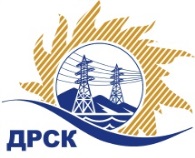 Акционерное Общество«Дальневосточная распределительная сетевая  компания»Протокол № 699/ УР -ВПзаседания закупочной комиссии по открытому запросу предложений  на право заключения договора: Капитальный ремонт здания ПС ЛПБ  закупка № 2535.1 раздел 1.1.  ГКПЗ 2017№ ЕИС – 31705703599ПРИСУТСТВОВАЛИ: члены постоянно действующей Закупочной комиссии АО «ДРСК»  1-го уровня.Форма голосования членов Закупочной комиссии: очно-заочная.ВОПРОСЫ, ВЫНОСИМЫЕ НА РАССМОТРЕНИЕ ЗАКУПОЧНОЙ КОМИССИИ: Об утверждении результатов процедуры переторжки.Об итоговой ранжировке заявок.О выборе победителя запроса предложений.ВОПРОС 1 «Об утверждении результатов процедуры переторжки»РЕШИЛИ:Признать процедуру переторжки состоявшейся.Утвердить окончательные цены заявок участниковВОПРОС 2 «Об итоговой ранжировке заявок»РЕШИЛИ:Утвердить итоговую ранжировку заявокВОПРОС 3 «О выборе победителя запроса предложений»РЕШИЛИ:	1. Планируемая стоимость закупки в соответствии с ГКПЗ: 913 620.00 рублей без учета НДС (1 078 071.60   руб. с учетом НДС).	2. На основании приведенной итоговой ранжировки поступивших заявок предлагается признать победителем запроса предложений Капитальный ремонт здания ПС ЛПБ  участника, занявшего первое место по степени предпочтительности для заказчика: ЗАО «Дальпромсервис» г. Комсомольск-на-Амуре, ул. Октябрьский, 33 на условиях: с предельной стоимостью 692 394,00 руб. без учета НДС (817 024,92 руб. с учетом НДС). Срок выполнения работ: с момента заключения договора по 25.12.2017. Условия оплаты: в течение в течение 30 (тридцати) календарных дней с даты подписания справки о стоимости выполненных работ КС-3. Гарантийные обязательства:  своевременное и качественное выполнение работ, а также на устранение дефектов, возникших по вине Подрядчика не менее 24 мес.Коврижкина Е.Ю.Тел. 397208город  Благовещенск«28» ноября 2017 года№п/пНаименование Участника закупки и место нахожденияОкончательная цена заявки, руб. без НДС1ЗАО «Дальпромсервис»г. Комсомольск-на-Амуре, ул. Октябрьский, 33692 394,002ООО «Ремонтно-строительная организация»г. Хабаровск, ул. Батумская, 79911 823,81Место в итоговой ранжировкеНаименование и адрес участникаОкончательная цена заявки, руб. без НДСИтоговая оценка предпочтительностиПрименение приоритета в соответствии с 925-ПП1 местоЗАО «Дальпромсервис»г. Комсомольск-на-Амуре, ул. Октябрьский, 33692 394,001,52Нет2 местоООО «Ремонтно-строительная организация»г. Хабаровск, ул. Батумская, 79911 823,810,359нетСекретарь Закупочной комиссии: Елисеева М.Г._____________________________